Résumé Writing ChecklistThis document will take you step-by-step through the résumé writing process.  Whether you’re applying to a job, internship, graduate program or any other type of position, it’s always important to customize your résumé to the position description.  There is no ‘one-size-fits-all’ résumé – keep your audience in mind when you write your résumé to address their specific needs.Step 1: PrepareExperience has shown that the chance of receiving a response from an employer increases exponentially when a résumé is customized to the position, and here is why. The employers take the résumé and put it side by side with the job description to see whether you qualify. Although a general résumé may be impressive, it is likely to result in a lack of responses because it is about you, not about them. So, how do you tailor a résumé? Here are essential steps:Step 2: CreateNow that you know what the position requires and how your experiences match the company’s needs, you are ready to create your résumé.  You can choose your résumé style based on your situation.  (Samples are provided towards the end of this document.)Traditional: Choose the reverse chronological résumé whenever you have more than one professional experience. The dates of your experiences are organized in reverse chronological order meaning you start with the current date and then go back in time. Most employers prefer this style.  Functional (caution: recruiters may not prefer this format): If you need to focus on areas of expertise rather than on individual experiences, choose the functional résumé.  You will describe the areas of expertise in detail without indicating when and where the experiences occurred.  At the end, you write the timeline of your experiences in reverse chronological order without providing a description. This résumé works better for candidates who have gaps in work history.Combination: If a reverse-chronological list of your past experiences does not immediately highlight your abilities, choose the combination résumé. The combination résumé includes a section at the top that focuses on your relevant skills and accomplishments. The next section describes your relevant experiences in reverse chronological order. This résumé works better for candidates who are recent graduates, career changers, veterans, have multiple-track job histories or have a work history with gaps.Other: If you are seeking positions in creative industries, use the creative résumé.When writing your experiences, list your accomplishments. Start each accomplishment statement with a verb and then describe the task and finish it with the outcome (Verb + Task + Results). Prioritize the order in which you list your accomplishments in each position, with the most relevant ones first. If some experience is related to the job you are targeting, and some are not but taught you valuable transferrable skills, you can list your experiences in two sections, “related” and “other” experience. Note: Do not structure the statements with pronouns referring to you.Step 3: ReviewMany employers say that they would turn down an application due to a typo.  The reason is that the résumé is a sample of how you will represent the organization in the role.  Be sure that you always spell your words correctly and make sure that any autocorrection provided a relevant word to the context.  Here are a few mistakes to look out for:.  Step 4: Bonus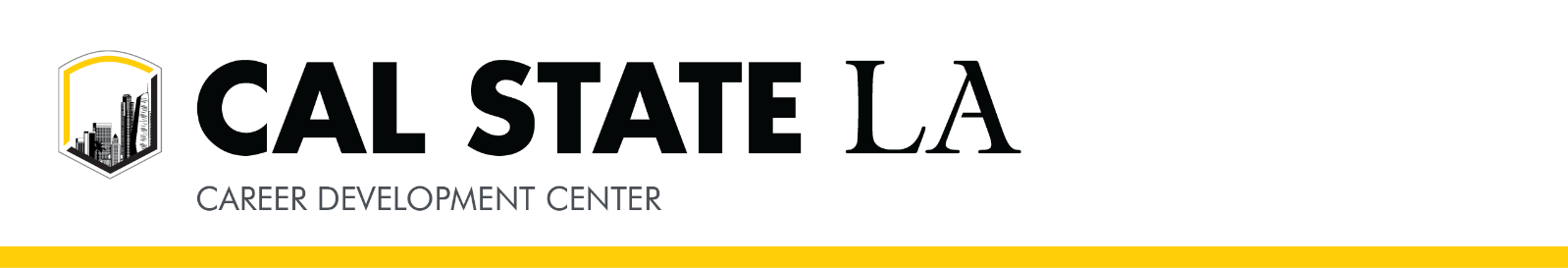 Résumé Brainstorm WorksheetWhat type of experiences have you had?  What will you do before you graduate?  Below is a list of the different types of experiences that employers may look for on your résumé.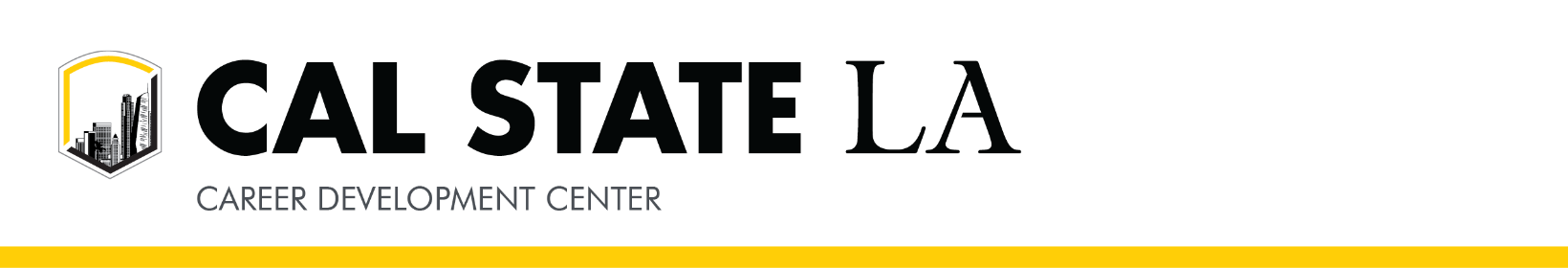 Résumé Brainstorm Worksheet (continued)Below is a worksheet for you to brainstorm your experiences as they related to the position.Reverse Chronological Résumé SampleJamal harrisjamarharris@gmail.com	Los Angeles, CA	555-555-5555
EDUCATION
Master of Public Health	Spring 2021California State University, Los Angeles	GPA 3.75Dean’s List 2018, 2019Bachelor of Science in Health Science with an option in Community Health Education	Spring 2017California State University, Long Beach	GPA 3.5RELEVANT COURSEWORKResearch on Chicana/o Community Wellness	Vulnerable PopulationsData Analysis for Public Health	Research Analysis and Technical Writing	CLASS PROJECTS
Group Leader 	Jan. 2020 – Present
Global Health Epidemics 5001, Cal State LA Department of Public Health, Los Angeles, CA Organize group meetings and disseminate individual assignments for group members to progress project Research health epidemics in South America related to economic instabilities by reading articles, searching through newspapers and listening to podcastsInterviewed a public health official to learn about the industry and discuss solutionsDevelop a poster presentation that will be shown to the class to support visual learnersRESEARCHThe Effects of Infectious Diseases on Chicana/o Communities	Spring 2019Tested a group of 20 Chicana/o workers age 45 to evaluate the effect of Coronavirus on their age groupWORK EXPERIENCE
Student Assistant	Sep. 2019 – Present
Cal State LA College of Professional and Global Education (PAGE), Los Angeles, CA Create a welcoming atmosphere for all guests who visit PAGE by always keeping a positive attitude and following through on requestsTriage questions and refer students and staff to appropriate resources to support office operationsPrioritize data security when updating Excel databases to ensure sensitive information is never leakedFront Desk Clerk 	Aug. 2018 – Jan. 2019     
The Best Bookstore, Los Angeles, CAAssisted patron product searches and made purchase recommendations to enhance customer experienceHandled thousands of dollars per day through the cash register, always closing out with the right balanceSold bookstore memberships to help frequent customers save money while increasing store revenueReceived and signed for inventory drop-offs and input new products into the store catalog systemVOLUNTEER EXPERIENCEVolunteer	May 2017 – Dec. 2017
Latinx Upward Mobility Organization, Pasadena, CA      Canvassed multiple neighborhoods to educate citizens on Latinx mobility issuesCreated original marketing materials such as posters, flyers, and handouts to invoke community supportUtilized excellent interpersonal and global competencies to speak with people from all backgrounds
SKILLS: 	
Computer: Microsoft Excel, Word, PowerPoint		Languages: Basic knowledge of Spanish and PortugueseFunctional Résumé SampleISABELLA ROMEROLos Angeles, CA555-555-5555isabellaromero95@gmail.comEDUCATIONBachelor of Arts in Political Science	Spring 2020California State University, Los Angeles	GPA 3.25EXPERIENCE HIGHLIGHTSAdministrative Support	Assisted the executive director on all scheduling matters by proactively checking for schedule conflictsUtilized Microsoft Excel to input client data to increase office efficiency and support staff Organized accounting data using QuickBooks by double checking all transactions and monthly budgetsCreated a work schedule with deadlines and task delegation to ensure the project consistently moved forward was completed on timeCustomer Service and Reception	Answered 50+ phone calls per day and directed customers to the appropriate resources and was repeatedly commended for excellent customer service skills and attention to detailCreated colorful signboards to display event information to guests and advertise upcoming eventsListened to customer complaints and always found solutions to improve the company’s public imageGave a presentation to 40+ scholars on the economic factors of voter suppression and fielded a Q+A session to facilitate a group discussion on highlighted issuesLeadership	Trained 5 employees on procedures and created onboarding materials to smooth their transitionWalked door-to-door to help voters register to promote democratic participationVolunteered at a local homeless shelter by collecting food and clothing to improve community relationsHelped create a wellness program to promote employee health and wellbeingAccepted feedback with grace to improve public speaking skills and develop leadership skillsResearch	Researched 15 peer-reviewed articles on voter suppression enhance literature review Utilized Microsoft Excel to manage data collection and generate visual data reportsEMPLOYMENT HISTORYAccounting Assistant, The XYZ Company  	Jan. 2016 – Mar. 2019
Canvasser, Get out the Vote Inc. 	Apr. 2015 – Dec. 2016
Front Office Assistant, Customer Service Depot of America 	Feb. 2013 – Feb. 2015Receptionist, 123 Information Center 	Jun. 2010 – Jan. 2011PRESENTATIONSPolitical Science in the 21st Century (Paper Presentation), Conference of American Studies	May 2018SKILLSComputer: Microsoft Excel, Word, PowerPoint, QuickBooks
Languages: Bilingual Spanish/EnglishCombination Résumé SampleWei liLos Angeles, CA555-555-5555weili@gmail.comGraduating senior with background in graphic design, photography, and marketing.SUMMARY OF QUALIFICATIONSCollaborative, creative, and detailed Graphic Designer with knowledge of photographic processes, digital image processing and illustration, design business practices, advertising art direction, and art and design in the community. Successfully collaborated with creative team members, marketing executives, student leadership, and the community. Experience designing for online and print marketing, and familiar with image licensing procedures. Awarded Employee of the Month and a Phi Kappa Phi scholarship. SUMMARY OF SKILLSTechnology: Adobe Photoshop, InDesign, Illustrator, and Lightroom; Microsoft Excel, Word, and PowerPoint
Languages: Fluent in Spanish and some knowledge of Japanese Design Business Practices: Billing, contracts, taxes, marketing, licenses, advertising concept developmentEDUCATION
Bachelor of Arts in Graphic Design, California State University, Los Angeles	Spring 2020EXPERIENCE AND ACCOMPLISHMENTS
Graphic Design Intern	Jun. 2019 – Present
Sony Entertainment, Inc., Culver City, CA Design marketing materials for promotional campaigns using Adobe Photoshop & IllustratorAbide by image licensing procedures to prevent legality issues and maintain transparencyPhotograph Sony outreach events to enhance community relations and share stories	Project Team Member	Jan. 2019 – Mar. 2019
Animation 2032, Cal State LA Department of Graphic Design, Los Angeles, CAWorked with a team of 4 members in brainstorm sessions, design coordination, and presentationEdited group sketches and transferred them to digital forms while maintaining our visionPresented our digital design project to a class of 40 by explaining our motivations and innovations and received critical feedback wellMarketing & Graphic Design Consultant	            Feb. 2018 – Nov. 2018
Sports Logic Developers, Los Angeles, CAAssisted marketing director with strategic online and print marketing campaigns by creating mock-upsMade multiple updates to design materials to support the marketing director and ensure customer satisfaction Enhanced logo in Illustrator to attract customers and portray the company culture in a clear way 
Vice President 	    Sep. 2017 – May 2018
Cal State LA Marketing Club, Los Angeles, CAOrganize club meetings by taking surveys and addressing the needs of the groupInvite guest speakers to discuss leadership experience and promote professional developmentVolunteer 	                         Mar. 2016 – Aug. 2018     
Latinx Upward Mobility Organization, Pasadena, CACreated original marketing materials such as posters, flyers, and handoutsUtilized interpersonal and global competencies to educate citizens on Latinx mobility issuesCombination (Alternative) Résumé SampleWei liLos Angeles, CA555-555-5555weili@gmail.comEDUCATION
Bachelor of Arts in Visual Communication, California State University, Los Angeles	Spring 2020GRAPHIC DESIGN EXPERIENCE
Graphic Design Intern	Jun. 2019 – Mar. 2020
Sony Entertainment, Inc., Culver City, CA Design marketing materials for promotional campaigns using Adobe Photoshop & IllustratorAbide by image licensing procedures to prevent legality issues and maintain transparencyPhotograph Sony outreach events to enhance community relations and share stories	Project Team Member	Jan. 2019 – Mar. 2019
Animation 2032, Cal State LA Department of Graphic Design, Los Angeles, CAWorked with a team of 4 members in brainstorm sessions, design coordination, and presentationEdited group sketches and transferred them to digital forms while maintaining our visionPresented our digital design project to a class of 40 by explaining our motivations and innovations and received critical feedback wellMarketing & Graphic Design Consultant	            Feb. 2018 – Nov. 2018
Sports Logic Developers, Los Angeles, CAAssisted marketing director with strategic online and print marketing campaigns by creating mock-upsMade multiple updates to design materials to support the marketing director and ensure customer satisfaction Enhanced logo in Illustrator to attract customers and portray the company culture in a clear way 
LEADERSHIP EXPERIENCE
Vice President 	    Sep. 2017 – Present
Cal State LA Marketing Club, Los Angeles, CAOrganize club meetings by taking surveys and addressing the needs of the groupInvite guest speakers to discuss leadership experience and promote professional developmentVolunteer 	                         Mar. 2016 – Aug. 2018     
Latinx Upward Mobility Organization, Pasadena, CACanvassed multiple neighborhoods to educate citizens on Latinx mobility issuesCreated original marketing materials such as posters, flyers, and handoutsUtilized excellent interpersonal and global competencies to speak with people from all backgrounds
AWARDSEmployee of the Month	Nov. 2018Phi Kappa Phi Scholarship		2019SKILLSComputer: Adobe Photoshop, InDesign, Illustrator, Lightroom, Microsoft Excel, Word, PowerPoint
Languages: Fluent in Spanish and some knowledge of Japanese Creative Résumé SampleStatusActionDescriptionIdentify keywords specific to the position in the responsibilities and requirementsHighlight keywords in the position responsibilities and requirements. You will use these keywords to guide the description of your experiences.  You may want to put these keywords into themes (e.g., teamwork/collaboration, customer service, communication, leadership, problem solving, critical thinking, planning and organizing, technical knowledge, quantitative ability/numeracy, creativity/innovation, etc.)Circle the keywords that you have previously doneCircle the keywords (e.g., verbs, specific phrases) that match your prior experience (e.g., conduct outreach to build partnerships, track data, adhere to policies, represent programs and services, solve a complex issue or problem).Note specific examples of your related experienceGive examples of when you did each circled action (e.g., conduct outreach to high school students in South Los Angeles to help them prepare for college admissions).  Think about your experiences in-class projects, volunteer work, student organizations, internships, jobs, research, etc. (use the Brainstorm Worksheet).Consider additional skills that employers value to describe other experiencesUse the NACE Top Attributes Employers Want to See on Résumés Choose a résumé styleThere are four styles of résumé: reverse chronological (traditional), functional, combination, and creative (see the Résumé Samples).  StatusActionDescriptionAdd your contact informationThis includes your name, city & state, email address (remember to use a professional address), phone number (be sure to set a professional voice message), and LinkedIn URL.  You do not need to include your full mailing address.Add your educationThis includes your full degree(s), name of institution(s), and graduation date (e.g., Spring 2020).  If you haven’t graduated yet, put the intended date.  You may also consider including your GPA, academic honors, and awards in this section.Add your position titlesThis includes position titles for relevant experiences, including jobs, class projects, volunteer positions, etc.  Write each experience with the job/position title, name of organization, city & state, and beginning & end dates (e.g., 08/2019 – 05/2020). Add your accomplishmentsEach position title will need accomplishment statements written in bullet points (use the Accomplishment Formula).Add your skillsThis includes your technical knowledge, language skills, and other specialized knowledge for your position.Accomplishment FormulaAccomplishment FormulaAccomplishment FormulaAction VerbTaskResultDesigneda 25-page athletic catalog using Adobe Photoshop & InDesignto attract diverse audiences Collaboratedwith a diverse group of deans, faculty, staff, and studentsto update policies on inclusivityPersuadedpassers-by to learn about our club while tabling at 10 eventsrecruiting 50 new membersStatusActionDescriptionCheck your spelling and grammarAccurate spelling and grammar are essential for making a strong impression.  Mistakes can cost you the position.  Ask another person to review your résumé to ensure that autocorrect did not add irrelevant words (writing tutors are available at the Center for Academic Success).Check for consistencyUse minimal changes in font style (e.g., only bold and font size changes) and be consistent across each label (e.g., bold all position titles, bold all degree titles, abbreviate all months).  Check your use of spaceUse standard margins, include space between each section title, and align dates to the right using the right tab function.  Be sure that the information is not cluttered and can easily be scanned by reviewers.Check your verb usageEnsure that you use past tense action verbs when the position was in the past and present tense when the experience is current.  Check your lengthMost résumés for undergraduate students are one full page.  If you have several years of experience in the field, you may go to two pages.  Be sure that the experiences you include best match the position.  Do not include experiences that detract from the position in an attempt to make your résumé longer.  This can make it more difficult for the reviewer to see how you fit the role.  StatusActionDescriptionWatch videos with advice from global experts Career Spots provide real-world career advice from global experts on starting the internship and job search, résumés and communication, networking, your personal brand and elevator speech, internships, interview dress, interview before-during-after, salary and negotiation and social media in the job search.Research the organizationReview the company’s website, visit their LinkedIn page, and read reviews on Glassdoor.  The more you know about the company, the more prepared you will be during the application process. IncludeTypeDescriptionInternshipsProvides professional work experience with an employer for some time, usually a semester or summer. Work hours can be part-time or full-time, and the activities on the job may complement what you learn in the classroom.JobsPart-time & full-time jobs, especially those in your target job or field, can help you: improve life skills and soft skills, develop technical skills, gain industry experience, assess if an opportunity is a good fit for you, prove you’re motivated and build your network.Job ShadowingObserving a professional throughout a workday, or work week, to learn about a particular job and see how what you learn in the classroom can be applied in professional work. It also provides an opportunity to get inside information about the company culture to determine whether you would like to work there.Student involvementStudent clubs and organizations are excellent ways to gain skills and relevant experience, especially if you are an officer or participated in a large-scale event.  Community serviceAn experience that you typically chose for your desire to help out. Volunteers are not bound by an employment contract and are not eligible for a wage. A volunteer placement should allow for more flexibility and provide guidance, so the experience is mutually beneficial. A volunteer agreement between the organization and volunteer may be signed to ensure protection and outline expectations.Class projectsWhether it’s a senior design or capstone project or an extended project in your field, class projects allow you to showcase your knowledge in the subject matter and your qualities (e.g., collaboration, problem solving, innovation, critical thinking, project management, etc.).  ResearchResearch experience, including research assistance, provides a snapshot of the knowledge and skills you’ve gained.PresentationsMany organizations value public speaking skills.  Presentations are a great way to showcase this skill and your knowledge of the subject matter.Independent projectsIf you are working on projects, in your free time, that match your career plans or you participate in a competition; this is a valuable experience that also showcases your initiative and commitment to the field.Conferences/seminarsFurthering your development by attending conferences, submitting proposals, presenting papers, or creating posters has an invaluable effect on your résumé.  Awards/honorsInclude the awards, honors and recognitions that pertain to the position you are applying for because they serve as an easy reference of your ability.TypePosition (title, organization, dates)Accomplishment StatementsStudent Org.Member, Cal State LA Drama Club, fall 2019 – spring 2020Participated in an annual food drive to fundraise for the Children’s Hospital of Los AngelesFATIMA abbasi FATIMA abbasi FATIMA abbasi FATIMA abbasi Digital marketing specialistDigital marketing specialistDigital marketing specialistDigital marketing specialistCreative social media strategist with a background in marketing and graphic design to deliver quality, customized content in diverse content media – public relations, content marketing, and web content.  Reliably meets deadlines and thrives in an agile, quick turnaround environment while finding and engaging new prospects and providing value throughout the buying process. Creative social media strategist with a background in marketing and graphic design to deliver quality, customized content in diverse content media – public relations, content marketing, and web content.  Reliably meets deadlines and thrives in an agile, quick turnaround environment while finding and engaging new prospects and providing value throughout the buying process. Creative social media strategist with a background in marketing and graphic design to deliver quality, customized content in diverse content media – public relations, content marketing, and web content.  Reliably meets deadlines and thrives in an agile, quick turnaround environment while finding and engaging new prospects and providing value throughout the buying process. Creative social media strategist with a background in marketing and graphic design to deliver quality, customized content in diverse content media – public relations, content marketing, and web content.  Reliably meets deadlines and thrives in an agile, quick turnaround environment while finding and engaging new prospects and providing value throughout the buying process. fabbasi95@gmail.com555-555-5555Los Angeles, CAlinkedin.com/in/fatimaabbasiMARKETING EXPERIENCEEDUCATIONSocial Media InternSony Entertainment, Inc.Jun. 2019 – PresentDesign marketing materials for promotional campaigns using Adobe Photoshop & IllustratorAbide by image licensing procedures to prevent legality issues and maintain transparencyCreated social media campaigns, increasing followers by 40%Bachelor of Science in Business AdministrationOption in MarketingCalifornia State University, Los Angeles	Spring 2020GPA 3.5Social Media InternSony Entertainment, Inc.Jun. 2019 – PresentDesign marketing materials for promotional campaigns using Adobe Photoshop & IllustratorAbide by image licensing procedures to prevent legality issues and maintain transparencyCreated social media campaigns, increasing followers by 40%Social Media InternSony Entertainment, Inc.Jun. 2019 – PresentDesign marketing materials for promotional campaigns using Adobe Photoshop & IllustratorAbide by image licensing procedures to prevent legality issues and maintain transparencyCreated social media campaigns, increasing followers by 40%CERTIFICATESGoogle Analytics Individual Qualification2020CERTIFICATESGoogle Analytics Individual Qualification2020Project Team MemberAnimation 3032Cal State LA Department of Graphic DesignJan. 2019 – Mar. 2019Worked with a team of 4 members in brainstorm sessions, design coordination, and presentationEnhanced videos to attract customers and portray the company culture in a clear way CERTIFICATESGoogle Analytics Individual Qualification2020Project Team MemberAnimation 3032Cal State LA Department of Graphic DesignJan. 2019 – Mar. 2019Worked with a team of 4 members in brainstorm sessions, design coordination, and presentationEnhanced videos to attract customers and portray the company culture in a clear way AWARDSEmployee of the MonthDec. 2019Phi Kappa Phi Scholarship2018Project Team MemberAnimation 3032Cal State LA Department of Graphic DesignJan. 2019 – Mar. 2019Worked with a team of 4 members in brainstorm sessions, design coordination, and presentationEnhanced videos to attract customers and portray the company culture in a clear way SKILLSGoogle Ads, Analytics, Tag ManagerAdobe Photoshop, InDesign, Illustrator, LightroomMicrosoft Excel, Word, PowerPointLANGUAGESBilingual English/FarsiLEADERSHIP EXPERIENCESKILLSGoogle Ads, Analytics, Tag ManagerAdobe Photoshop, InDesign, Illustrator, LightroomMicrosoft Excel, Word, PowerPointLANGUAGESBilingual English/FarsiMarketing CoordinatorCal State LA Marketing ClubSep. 2017 – PresentPromoted club events and increased membership engagement by 15%Invite guest speakers to discuss leadership experience and promote professional developmentSKILLSGoogle Ads, Analytics, Tag ManagerAdobe Photoshop, InDesign, Illustrator, LightroomMicrosoft Excel, Word, PowerPointLANGUAGESBilingual English/Farsi“Fatima is a valuable contributor to our marketing team and has assisted in the development, tracking and analysis in our digital campaigns that have yielded a return on investment.” – Jane Smith, Sony Entertainment, Inc.